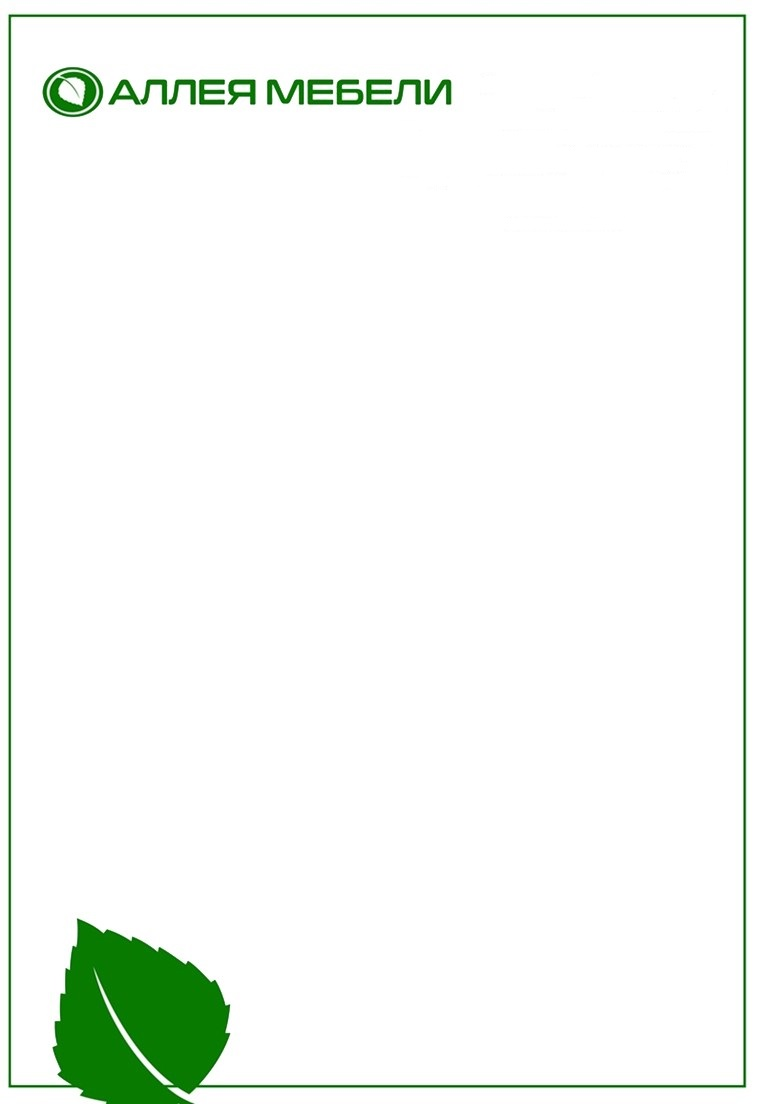 Индивидуальному предпринимателю Шевелеву Евгению НиколаевичуОт ___________________________________________Проживающего по адресу: ___________________________________________________________________Дата рождения________________________________Паспорт: серия _______номер___________________Кем и когда выдан__________________________________________________________________________Тел: _________________________________________СНИЛС_______________________________________№ Договора купли-продажи_____________________Претензия______________________________________________________________________________________________________________________________________________________________________________________________________________________________________________________________________________________________________________________________________________________________________________________________________________________________________________________________________________________________________________________________________________________________________________________________________________________________________________________________________________________________________________________________________________________________________________________________________________________________________________________________________________________________________________________________________________________________________________________Приложения:Реквизиты (в случае денежной компенсации)Копия договора (при наличии)Копия паспортаКопии иных документов                                                       «___» ______ 20__ года                          ________________(Подпись)       Заявление принял: _________________________________________________________________                                                                 (Должность, Фамилия, Имя, Отчество сотрудника Магазина)                                                        «___» ______ 20__года                           ________________(Подпись)  